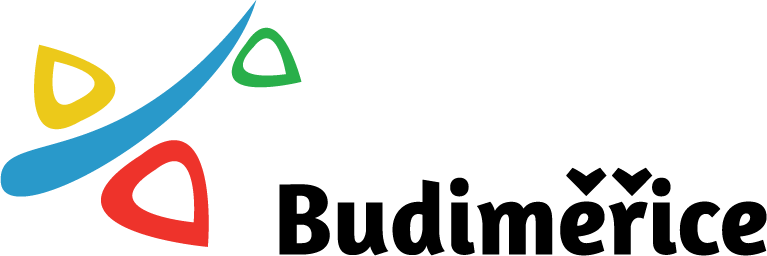 ŽÁDOST O POSKYTNUTÍ VEŘEJNÉ FINANČNÍ PODPORY   Z ROZPOČTU OBCE BUDIMĚŘICENedostačuje-li místo v některé části této žádosti, uveďte příslušné údaje v příloze připojené k této žádosti.Prohlašuji, že veškeré údaje uvedené v této žádosti a v připojených přílohách jsou úplné a pravdivé, a souhlasím, že znění žádosti může být zveřejněno.V Budiměřicích, dnePodpis žadatele, otisk razítka: ……………………………………………………………………………...ČÁST 1 - OBECNÉ ÚDAJE1-1/ Žadatel:1-2/ Právní forma žadatele:1-3/ Adresa sídla žadatele:1-4/ IČ / RČ žadatele:1-5/ Osoba oprávněná jednat za žadatele:1-6/ Telefonní kontakt:1-7/ Emailový kontakt:1-8/ Bankovní spojení:ČÁST 2 - DRUH POŽADOVANÉ PODPORY[   ] PODPORA ČINNOSTI - paušální příspěvek na všeobecnou činnost žadatele, který je poskytován dle §10a zákona 24/2015 Sb. a který nemusí být podle §10a odst. 8) prokazován (vyúčtován)V tomto případě se pokračuje s vyplňováním části 3 žádosti.[ X ] PODPORA PROJEKTU - příspěvek na konkrétní projekt žadatele, který je poskytován dle §10a zákona 24/2015 Sb. a který je účelově vázán a použití prostředků musí být žadatelem prokázáno (vyúčtováno).V tomto případě se pokračuje s vyplňováním části 4 žádosti.ČÁST 3 - PŘÍSPĚVEK NA ČINNOST3-1/ Popis činnosti žadatele, na kterou je žádána veřejná podpora z rozpočtu obce Budiměřice:3-2/ Pokud je žadatelem spolek, potom aktuální počet aktivních členů (aktivně se podílejících na činnosti spolku popř. platících členské příspěvky) v členění:ve věku 0-18 let s pobytem v obci Budiměřiceve věku 19-60 let s pobytem v obci Budiměřiceve věku na 61 a více let s pobytem v obci Budiměřiceve věku 0-18 let s pobytem mimo obec Budiměřiceve věku 19-60 let s pobytem mimo obec Budiměřiceve věku na 61 a více let s pobytem mimo obec Budiměřice:A.:                              B.:                           C.:D.:                              E.:                           F.: 3-3/ Uskutečněné akce/projekty v předcházejícím roce s popisem dopadu na veřejnost (pokud existuje): 3-4/ Plán akcí/projektů v současném roce s popisem dopadu na veřejnost (pokud existuje): 3-5/ Výše požadované veřejné podpory v Kč:ČÁST 4 - PŘÍSPĚVEK NA PROJEKT4-1/ Název projektu, na který je žádána veřejná podpora z rozpočtu obce Budiměřice:4-2/ Popis projektu, na kterou je žádána veřejná podpora z rozpočtu obce Budiměřice:4-3/ Místo a doba realizace projektu:4-4/ Počet osob zúčastněných v projektu v členění:ve věku 0-18 let s pobytem v obci Budiměřiceve věku 19-60 let s pobytem v obci Budiměřiceve věku na 61 a více let s pobytem v obci Budiměřiceve věku 0-18 let s pobytem mimo obec Budiměřiceve věku 19-60 let s pobytem mimo obec Budiměřiceve věku na 61 a více let s pobytem mimo obec Budiměřice:A.:                                B.:                        C.:D.:                                E.:                        F.: 4-5/ Výše požadované veřejné podpory v Kč:4-6/ Celkové výdaje na realizaci projektu v Kč:4-7/ Popis ostatních zdrojů financování výdajů projektu:4-8/ Navrhovaný účel použití žádané veřejné podpory:Tzn. které konkrétní výdaje a v jakých částkách budou financovány z veřejné podpory, o kterou je žádáno.4-9/ Požadovaný datum poskytnutí veřejné podpory:4-10/ Navrhované datum vyúčtování poskytnuté veřejné podpory:Seznam příloh: